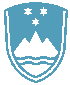 POROČILO O REDNEM INŠPEKCIJSKEM PREGLEDU NAPRAVE, KI LAHKO POVZROČI ONESNAŽEVANJE OKOLJA VEČJEGA OBSEGAZavezanec: 	Radenska d.o.o., Boračeva 37, 9252 RadenciNaprava: 	Proizvodnja živil z obdelavo in predelavo surovin rastlinskega izvoraLokacija: 	Boračeva 37, 9252 RadenciDatum pregleda: 25. 5. 2021Okoljevarstveno dovoljenje (OVD) številka:35407-159/2006-19 z dne 30. 11. 2009 s spremembami (v nadaljevanju: OVD)Usklajenost z OVD: DAV okviru inšpekcijskega pregleda naprave v zvezi z izpolnjevanjem določb pridobljenega OVD, ki so bile predmet nadzora na kraju naprave, so bile v letu 2018 ugotovljene nepravilnosti, kršitve zakonsko določenih predpisov, ki so bili predmet inšpekcijskega nadzora ter kršitve določil OVD. Glede na to je bila zavezancu na podlagi 1. odstavka 157. člena Zakona o varstvu okolja (Uradni list RS, št. 39/06 s spremembami) v letu 2019 izdana ureditvena odločba s področja emisij snovi v vode in v letu 2020 sklep o dovolitvi izvršbe.V zvezi z emisijami snovi v vode je bilo ugotovljeno, da na lokaciji nastajajo različne odpadne vode in da se na napravi s strani pooblaščenca izvajajo letni obratovalni monitoringi odpadnih vod. Na inšpekcijskem pregledu v zvezi z izvršitvijo ukrepov iz izdane ureditvene odločbe iz leta 2019 in sklepa o dovolitvi izvršbe iz leta 2020 je bilo v letu 2021 ugotovljeno, da je stranka izpolnila vse naložene obveznosti. Na ministrstvo je posredovala dokumentacijo za prijavo spremembe v obratovanju naprave, skladno s 77. členom ZVO-1. Ministrstvo je izdalo sklep, da nameravana sprememba v obratovanju naprave ni večja sprememba in da zanjo ni potrebno izvesti presoje vplivov na okolje oziroma pridobiti okoljevarstveno soglasje. Iz Poročila o obratovalnem monitoringu odpadnih vod za podjetje za leto 2020, ki ga je izdelal pooblaščenec pa je med drugim razvidno, da je v letu 2020 na iztok iz naprave V1 odteklo manj odpadne vode kot je to določeno v veljavnem OVD, da se je na iztoku izvedla predvidena količina vzorčenj, da so se merile količine odpadne vode, da se je izvedla meritev pretoka odpadne vode med vzorčenjem, da so bili merjeni vsi parametri določeni v veljavnem OVD, da so se izvajale trajne meritve pretoka odpadnih voda, da merjene vrednosti parametrov niso presežene glede na mejne vrednosti določene v veljavnem OVD ter da se na merilnem mestu ne ugotavlja čezmerna obremenitev okolja z merjenimi emisijami snovi v vode. Poročilo je bilo posredovano na ministrstvo.Zaključki / naslednje aktivnosti:Naslednji redni inšpekcijski pregled bo opravljen v skladu s planom inšpektorata, izredni pa po potrebi.